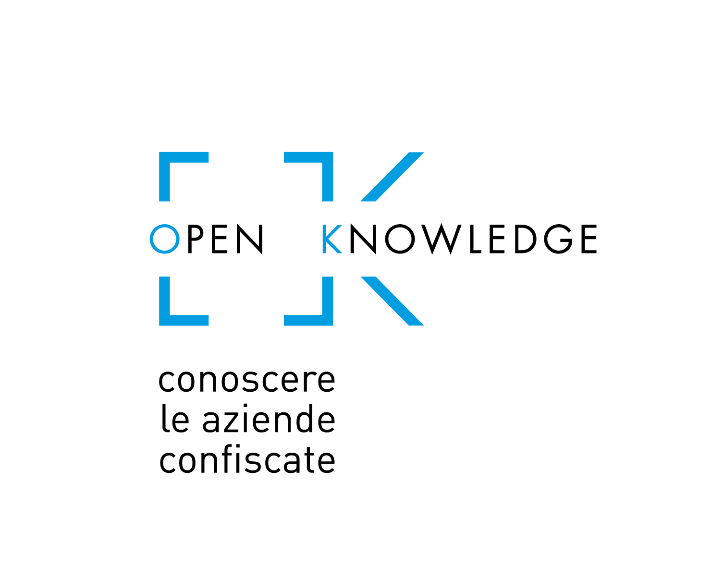 AZIONI FORMATIVE PER LA CONOSCENZA E L’UTILIZZO DEI DATI OPEN CONTENUTI NEL PORTALEIncontro di presentazione del progetto O.K. Open Knowledge Messina, 22 marzo 2022 - ore 09.30Camera di commercio di MessinaIl Roadshow rappresenta l’avvio nei territori del progetto “OK Open Knowledge” che si propone di promuovere presso le istituzioni e la società civile l’utilizzo del Portale “Open Data Aziende Confiscate”, facendo emergere la sua funzione di supporto informativo delle strategie e delle azioni volte alla gestione e valorizzazione delle aziende confiscate. Tale attività di promozione è volta anche a creare le condizioni per un confronto sistematico tra i vari attori pubblici e privati presenti sul territorio e una riflessione sulle azioni sinergiche e l’interscambio dei dati.ore 09:30	Saluti istituzionaliIvo Blandina, Presidente Camera di commercio MessinaCosima Di Stani, Prefetto di Messinaore 10:00	Introduce Paola Sabella, Segretaria generale Camera di commercio MessinaModeraMarianna Barone, Responsabile Comunicazione Camera di commercio Messinaore 10:15	Presentazione del progetto O.K. Open Knowledge - Conoscere le aziende confiscateGiuseppe Del Medico - Unioncamere - Responsabile progetto Open knowledgeore 10:45	Il portale “open data aziende confiscate” e le informazioni di inquadramento del fenomenoPaolo Cortese - Centro studi delle Camere di commercio Guglielmo Tagliacarne Project manager Osservatori sui Fattori di Sviluppoore 11:15	Interventi:                         Giuseppe Quattrone, Dirigente ufficio “Aziende sequestrate e confiscate 2” Sede di Reggio Calabria Agenzia nazionale per l’Amministrazione e la destinazione dei beni sequestrati e confiscati alla criminalità organizzata                        Gaetano Giunta, Segretario generale Fondazione di Comunità Messinaore 11.45      Dibattito ed eventuali domande